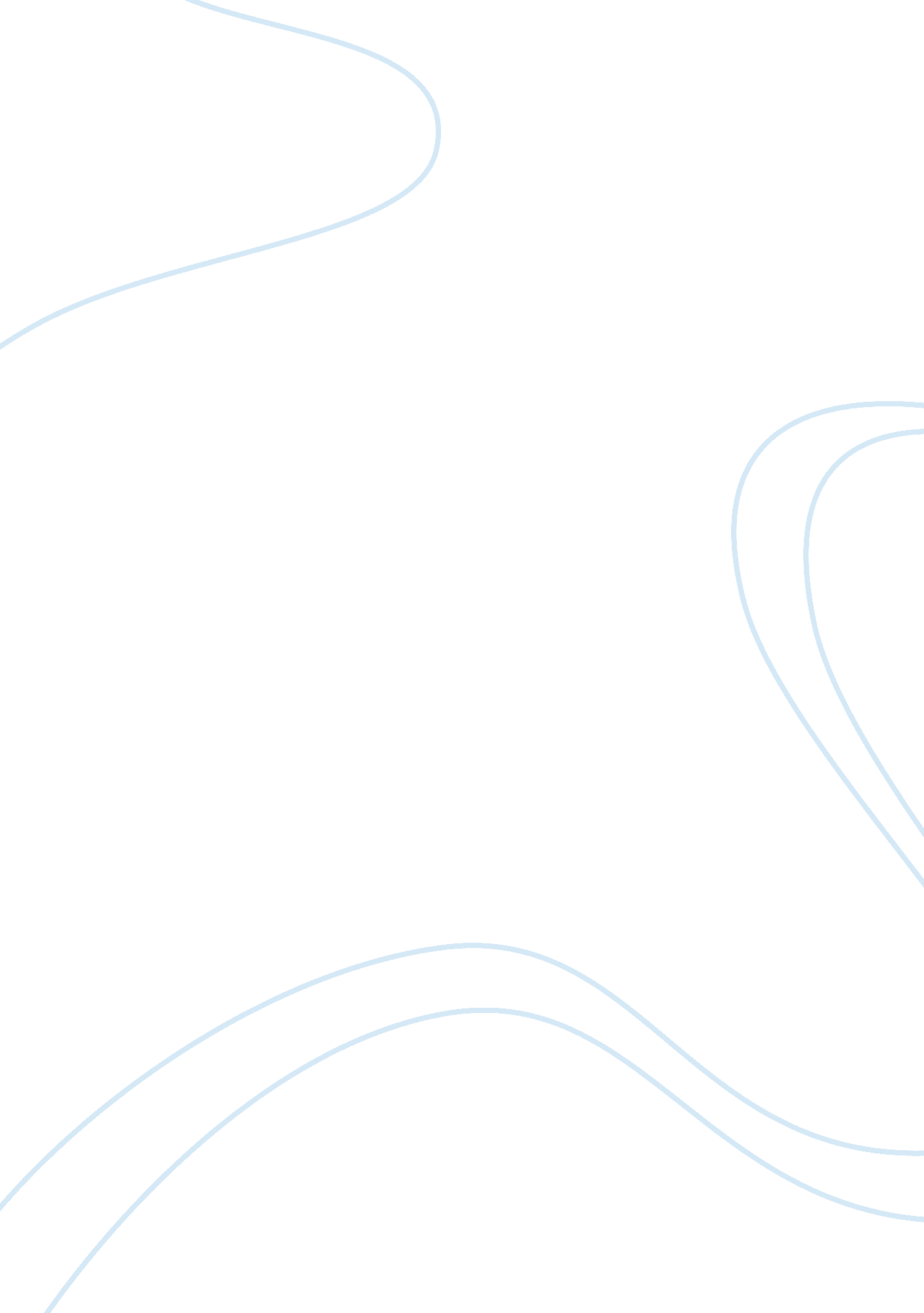 Sustainable improvements in forest conservation environmental sciences essayEnvironment, Ecology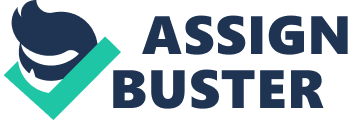 As in many parts of the Torrid Zones natural resources in general and peculiarly woods in Kenya are under terrible menaces. Rising demand for agricultural and timber production is seting force per unit area on the state 's forest resources. The other chief cardinal ground for this loss is that land users typically receive no compensation for the environmental services they generate for others. The loss of woods has been accompanied by a loss of many valuable services that forests provide such as C segregation, biodiversity preservation, and watershed protection. Currently at Mt Kenya there is a wood based preservation direction going-on through payment for environmental service strategies. Current thoughts of PES are emerging to counterbalance forest land proprietors for their land usage determinations towards sustainable forest preservation. PES 's are thought to widen an efficient mechanism for advancing and financing forest preservation by cut downing the force per unit area ofdeforestationand debasement. In a comprehendible linguisticcommunication, the survey trades with sustainable betterments in forest preservation under PES strategy with peculiar mention to Mt Kenya natural forest modesty. More specifically, it tries to place the influence of PES with regard to raising environmental consciousness and development of new signifiers of support. Background of the survey In order to advance the preservation of specific physical natural resources at that place has been a long history of instruments designed to pay land proprietors straight in order to promote peculiar land direction patterns ( Sierra et al, 2006 ) . The old conventional preservation instruments have targeted, at changing grade, either at incorporate preservation ( preservation plus development ) or direct preservation ( preservation merely ) . Of these instruments integrated preservation and development undertakings ( ICDPs ) and sustainable wood direction ( SFM ) were the two major conventional attacks that have emerged to at the same time increase local incomes and conservethe forest( Salafsky & A ; Wollenberg, 2000 ; Pearce et Al. 2003 ; Wunder, 2005 ) . These attacks aspire to unite societal development with preservation ends ( Hughes & A ; Flintan, 2001 ) . Payment for environmental service emerged partially in response to the perceived limited effectivity of holistic, indirect, non-conditional attacks, including ICDPs and SFM ( Wunder et al, 2009 ) . Compared to these attacks PES promise increased efficiency and increased effectiveness, as good increased equity in the distribution of costs and benefits ( Pagiola et al, 2002 ) . Experience with market based instruments has shown that PES can take to sustainable environmental betterments at significantly lower cost than conventional attacks, while making positive inducements for continual invention and betterments ( Pagiola et al, 2005 ) . Unlike the bid and control ordinance and environmental revenue enhancements conventional preservation instruments PES is based on the beneficiary-pays instead than the polluter-pays rule, and as such is attractive in scenes where ES suppliers are hapless, marginalized landowners or powerful groups of histrions ( Engel et al, 2008 ) . In a planetary context of stagnating or even diminishing public support for biodiversity preservation, PES have the possible both to raise some new financess, and to absorb more expeditiouslymoneyantecedently spent otherwise ( Wunder et al, 2009 ) . Recent old ages have seen considerable involvement in utilizing PES tofinancepreservation throughout the universe ( Landell-Mills & A ; Porras, 2002 ) . It is portion of a new and more direct preservation paradigm, explicitly acknowledging the demand of to bridge the involvements of landholders and foreigners ( Wunder, 2005 ) . PES has gained impulse after the Rio acme in 1992 and the confirmation of the Kyoto protocol in 1997 ( Yonas, 2009 ) . PES is a widely and progressively proposed scheme for developing economic inducements for biodiversity preservation in a scope of societal and ecological scenes around the universe ( Wunder et al, 2008 ; Nelson et Al, 2009 ) . Primarily it is been promoted across the development universe to back up environmental stewardship forest-based landscapes, and to turn to the bing instability between ingestion and resource preservation ( MEA, 2005 ; Kosoy et Al, 2007 ) . In developing universes PES are progressively used for advancing environmental preservation, and their impacts on local development are of considerable involvement ( Locatelli et al, 2008 ) . Many PES experiences in developing states are coming from Latin America. Costa Rica was the first developing state to hold implemented a nation-wide plan of payments for environmental services ( Engel, 2006 ) . With this pioneered PES undertaking wood proprietors are paid for the figure of hectare of forest they conserve irrespective of the quality and sum of environmental services delivered ( Wunder et al, 2009 ) . Africa 's engagement in all sort of PES undertakings is the lowest when compared to other parts of the universe, though late involvement in execution of PES is increasing. Harmonizing to Ferraro ( 2007 ) , Africa 's portion in the planetary C segregation was merely three per centum in 2003 and 2004. As stated on Jindal et Al ( 2008 ) out of 19 C segregation undertakings in Africa, seven are based in Kenya, Uganda or Tanzania which indicates East Africa is presently the favoured finish for international C investors. Porras et Al ( 2008 ) besides reported that out of the entire 42 payments for watershed services operated in developing universe merely 5 are implemented in Africa. It is by and large accepted that many woods provide a scope of environmental services which are thought to be among the most of import benefits that woods provide ( Maryanne et al, 2005 ) . There are four common types of payment for forest environmental services including C segregation, watershed protection, biodiversity, and landscape beauty ( Grieg-Gran et Al, 2005 ) . However, watershed protection, biodiversity preservation, and C segregation are routinely mentioned as justifications for forest preservation, or as cardinal standards and indexs of sustainable forest direction ( Pagiola et al, 2002 ) . The thought behind all of these PES strategies is unvarying. Those who provide ES should be compensated for the cost they incur in supplying services or for presenting land direction system which can profit the community and protect the wood ( Hall, 2008 ) . Statement of the job and justification Many believe that PES can supply powerful inducements and efficient agencies of conserving woods, while at the same clip offering new beginnings of income to back up rural developments ( Pagiola et al, 2002 ) . Assuming that the entire benefits of forest preservation additions well, it is presently likely that local wood proprietors will take to conserve woods ( Pagiola, 2008 ) . However despite turning involvement in utilizing PES many inquiries remain about the best manner to plan such strategies. There is still limited apprehension of how and under what conditions payments for environmental services will take to sustainable betterments in forest preservation and it 's utilizations. Potentially PES can take to sustainable betterments in forest preservation if it consequences in sing it raises environmental consciousness and the development of new signifiers of support that cut down force per unit areas. The two major conventional attacks ( ICDP and SFM ) has integrated environmental awareness raising as one of their thematic countries to work on ; PES initiatives besides focus on raising the awareness degree of the community on sustainable forest preservation and direction ( FAO et al. 2003 ) . As such, enhanced local consciousness enables better-informed decision-making and improves chances for partnerships between forestry and local land proprietors to prolong the preservation and usage of woods over the long term. Much of the theoretical PES literature references that the execution of PES strategy may move as an instrument to raise environmental consciousness by apportioning touchable economic values to services which by and large have no monetary value assigned to them ( FAO, 2004 ) . Contrary to this theoretical position, research undertaken on PES undertakings in developing states show that the degree of awareness creative activity is low even if participants get some sum of income from the undertaking ( Alvaro-Brenes and Welsh, 2006 ) . The support of rural occupants in developing states is strongly tied with healthy ecosystem. Many of the ecosystems which generate valuable environmental services are degraded or under the menace of debasement ( MEA, 2005 ) . One of the chief grounds for the debasement of these ecosystems is that local resource proprietors do non hold adequate stimulation to pull off the ecosystem which provide services to others without been compensated. Thus PES, which is a market goaded preservation strategy, is designed to give inducements for land users ( ecosystem service suppliers ) to forestall the on-going ecosystem debasement and to better the community 's support signifiers ( Wunder, 2008 ) . Many research findings pointed out the possible advantages of implementing PES. It does take to the development of new signifiers of support that cut down force per unit area on forest resources. Noordwijk et Al ( 2008 ) on their analysis of pro hapless PES undertakings indicated that alterations in the support signifiers will hold huge influence on the effectivity and efficiency of PES strategies on sustainable betterments of forest preservation. Furthermore, FAO ( 2004 ) highlighted the inter dependance of PES effectivity and community 's support background. Despite the above mentioned benefits and advancements made on the PES strategy, in pattern, it has non produced consequences in proposing enhanced local consciousness raising and development of new signifiers of support that reduces force per unit areas. There are really few forest preservation PES undertakings implemented in Africa and their nonsubjective with regard to raising consciousness and part to sustainable signifiers of support is non yet achieved ( Ferraro, 2007 ) . This survey covers the probe of the impact of PES on raising consciousness and development of new signifiers of support at Mt Kenya natural forest preservation PES undertakings. Apparently there is limited apprehension of how to plan PES to ensue in sustainable betterments of forest preservation and its utilizations. The socio-economic status of the communities, the characteristic characteristics of the wood and the engagement ofdifferent stakeholdersmakes analyzing PES strategies in Mt Kenya natural forest worthwhile to look into the two conditions under which PES will potentially take to sustainable betterments in forest preservation. Aims of the survey General aim of the survey The chief aim of this survey will be to look into under what conditions will payments for environmental services lead to sustainable betterments in the forest preservation and usage of forest resources. Specific research inquiries of the survey Does community-based PES consequence in the development of environmental consciousness raising? Does community-based PES consequence in the development of new signifiers of sustainable support that cut down force per unit area on the forest resources? Working hypotheses of the survey The specific research inquiries of this survey will hold the undermentioned on the job hypothesis: Community based PES does non ensue in the development of environmental awareness creative activity. Community based PES does non ensue in the development of new signifiers of support that reduces force per unit area on the forest resources. Research design and methods Proposed design and conceptual model of the survey Conceptual logic of PES The logic of payments for environmental services which is adapted from Pagiola and Platais, 2007 S. Pagiola and G. Platais, Payments for Environmental Services: From Theory to Practice, World Bank, Washington ( 2007 ) . Pagiola and Platais ( 2007 ) . Beginning: Engel et Al, 2008. Harmonizing to Wunder ( 2005 ) the literature so far does non usually define PES, which contributes to some conceptual confusion. He defined PES strategy as ( 1 ) a voluntary dealing where ( 2 ) a chiseled environmental service ( or a land usage likely to procure that service ) ( 3 ) is being 'bought ' by a ( minimal one ) service purchaser ( 4 ) from a ( minimal one ) service supplier ( 5 ) if and merely if the service supplier secures service proviso ( conditionality ) ( Wunder, 2005 ) . Following Wunder 's ( 2005 ) definition of PES Pagiola and Platais ( 2007 ) developed stupefying conceptual logic of PES strategy in a graphical representation. The land proprietors have different profitable land usage options than forest preservation on their land such as grazing land andagribusiness. From figure 1 above, local land proprietors frequently receive few benefits from land utilizations, for illustration, forest preservation and these benefits are often less than the benefits they would have from alternate land utilizations, such as transition to cropland or grazing land ( Engel et al, 2008 ) . As stated by Pagiola and Platais ( 2007 ) the transition to cropland or deforestation can enforce costs on downstream populations and on the planetary community. As a consequence the downstream population will no longer have the benefits of wood services and the planetary community will lose advantages from forest preservation. To do forest preservation the more profitable determination option than other alternate land usage land directors must be compensated for the chance cost they would incur when they conserve forest land. The proprietors need to internalise the negative outwardnesss to the local population and planetary community through compensation/incentives. In consequence, PES plans attempt to set into pattern the Coase theorem, which stipulates that the jobs of external effects can, under certain conditions, be overcome through private dialogue between affected parties ( Coase, 1960 R. H. Coase, The job of societal cost, Journal of Law and Economics 3 ( 1960 ) , pp. 1-44. Full Text via CrossRefCoase, 1960 ; Engel et Al, 2008 ) . The inducement should non be less than the chance cost of keeping the current land utilizations and should non be more than the benefit generated out of it. In add-on to doing forest preservation an attractive determination option the pecuniary inducements generated for internalising the outwardnesss of forest preservation have multi dimensional deductions. The extra income earned for conserving the wood has assorted influences on the socio-economic determination doing activity of local land proprietors. It creates consciousness about importance of the forest, by giving value to ES which did non hold any market value. It besides motivates land proprietors to be involved in tree planting and forest preservation. Furthermore, the excess income generated aids to develop new signifiers of support that would cut down the force per unit area on forest resources at local degree. Awareness raising attack as a model Though there is no formal definition of what the impression really means, consciousness raising refers to alarming the general populace that a certain issue exists and should be approached the manner the group desires. FAO ( 2003 ) explained awareness raising construct as 'a multi-way communicating and interaction procedure which empowers people. This provides the footing for long-run dealings and partnerships between the wood sector and the populace, and enables better informed determination doing ' . This on the job definition makes it clear that the procedure of consciousness elevation is different from any one-way flow of information or communicating procedure. Raising awareness as a agency to enable societal alterations ( Initially developed by the squad and subsequently adapted harmonizing to Giordan ( 1996 ) ) . Beginning: FAO, 2003 The societal facets of PES strategy have non yet been given as much attending as the economic and ecological facets. Too frequently PES strategy is hampered by misconception, woods and their services are undervalued because of deficiency of consciousness. Therefore in order to back up sustainable betterments in forest preservation raising public consciousness is the important first measure for many on the way to understanding the issues and a better grasp of the benefits good managed woods provide ( FAO, 2003 ) . It can besides beef up the willingness of the society to back up sustainable forest preservation. The sustainable supports attack as a model Miranda et Al ( 2003 ) have studied the societal impact of the PES strategy at Costa Rica based on the Sustainable Livelihoods Approach ( SLA ) , looking at the impacts on the different signifiers of support practiced by the communities. The SL model was adapted from a theoretical account developed by the UK 's Department forInternational Development( DFID ) in the late nineties as a wide conceptual model or as a practical tool for planing plans and rating schemes ( DFID, 1999 ; Murray et Al, 2001 ) . The SLA is a manner to better our apprehension of supports, peculiarly the supports of the hapless ( UNDP, 1999 ) and it can be used in be aftering new development ( or preservation ) activities and in measuring the part that bing activities have made to prolonging supports ( IFAD, 2009 ) . The model positions people as operating in a context of exposure to theenvironmentwhich influences the support signifiers - ways of combine and utilizing assets - that are unfastened to people in chase of good support results that meet their ain support aims ( DFID, 1999 ) . The different type of intercessions at authorities administrations, private sector, Torahs, civilization, policies and establishments degrees affect the support signifiers adopted and influence support results ( Miranda et al, 2003 ) . Study country Mt Kenya ( 5, 199A meters ( 17, 057A foot ) ) , Africa 's 2nd highest extremum after Kilimanjaro ( 5, 895 meters or 19, 341A foot ) , straddles the equator about 193 kilometers ( kilometer ) north-east of Nairobi and about 480km from the Kenya seashore. It is regarded as the kingdom of Ngai, God of the local Kikuyu and Meru people. They call it Kirinyaga, or topographic point of visible radiation. They believe that their traditional God Ngai and his married woman Mumbi live on the extremum of the mountain and utilize it for their traditional rites. Mount Kenya is besides the beginning of the name of the Republic of Kenya. The forested inclines in Mt Kenya ecosystem are an of import beginning of H2O for much of Kenya which provides H2O straight for over 2 million people. It is the chief H2O catchment country for two big rivers in Kenya ; theA Tana, the largest river in Kenya, and the Ewaso Ng'iso North. Mount Kenya has several distinguishable natural ecological zones, between the savanna environing the mountain to the nival zone by the glaciers. Each zone has a diverse species of zoology and vegetations due to the differences in height, rainfall, facet and temperature. It 's described as one of the most impressive landscapes in Eastern Africa with its rugged glacier-clad acmes, Afro-alpine moorlands and diverse woods that illustrate outstanding ecological procedures ( KWS, 2010 ) . A Many of the species found in Mt Kenya are endemic, either to Mount Kenya or East Africa, and are extremely specialised ( Bussmann, 1994 ) . Approximately three-fourthss of Afro-alpine flora are endemic. The montane forest around Mount Kenya is full of a assortment of species and many species ofA animalsA live in the montane wood. An country of 715A square kilometers ( 276A sqA myocardial infarction ) around the Centre of the mountain is designated as aA National Park, most of which is above the 3, 000A meters ( 9, 800A foot ) contour lineA and the forest modesty has an country of 705A square kilometers ( 272A sqA myocardial infarction ) . In 1978 the national park and the forest modesty, combined, are listed as UNESCO World Heritage Site 1, 420A square kilometers ( 548A sqA myocardial infarction ) ( IUCN, 1997 ) . Mount Kenya National Park, established in 1949, protects the part environing the mountain. Initially it was a forest modesty earlier been announced as a national park. Presently the national park is within the forest modesty which encircles it. The country is being managed by the authorities ( both by Kenya Wildlife Service andA ForestryA Department ( the now called Kenya Forest Service ) ) . The authorities of Kenya had four grounds for making a national park and denominating forest modesty on and around Mt Kenya natural wood. These were the importance of touristry for the local and national economic systems, to continue an country of great scenic beauty, to conserve the biodiversity within the park, and to continue the H2O catchments for the environing country ( UNEP, 2008 ) . In this country most of the PES enterprises has been organized and facilitated by the Forestry Department ( Kenya Forest Service ) and Kenya Wildlife Service. Data Requirement Both secondary and primary informations will be collected for the survey. Secondary informations on different literatures will be obtained from establishments, studies, surveies, and other published and unpublished stuffs found to be relevant for the survey. The variables on which primary informations are required for this survey will be categorized in to the followers: Socio-economic features of sample local land directors Land directors ' consciousness degree on the forest environmental services and its preservation due to PES New sustainable signifiers of support resulted due to PES Data aggregation method From the practical experience of Miranda et Al ( 2003 ) there will be an explorative informal treatment with local PES facilitators and the province Forest Department ( now Kenya Forest Service ) for puting up the survey informations aggregation sites. The PES strategy at Mt Kenya natural wood is being implemented at the buffer zones of the Mt Kenya national Parkss and natural forested countries. Locatelli et Al ( 2008 ) and Miranda et Al ( 2003 ) stratified the families into categories based on land keeping size to measure the impact of PES on local development and socio-economic features. The ground why they have used land keeping size as base of stratification is PES in Costa Rica, where they conducted the survey, is implemented on the private land and has deduction of wealth. However PES strategy at Mt Kenya is implemented on the communal land and the engagement of local land directors is determined by their distance from the wood. Stratification for this survey will be based on the distance that the local land directors are located from the wood. Based on the participants distance from the forest in different zones the samples will be indiscriminately selected at most from three divisions of zones. Sample-size finding is frequently an of import measure in be aftering a statistical study-and it is normally a hard one ( Lenth, 2001 ) . However, given the practicality and logistical concerns of the sample size finding the survey will be of equal size, comparative to the ends of the survey. Theinterviewwill be carried out for 5 hebdomads get downing from the first hebdomad of June 2010. Semi-structured interview will be conducted with local land directors. Many research workers have employed semi-structured interview for their survey, for case, Carter ( 2009 ) , Corbera et Al ( 2006 ) , Locatelli et Al ( 2008 ) and Sommerville et Al ( 2009 ) ( with focal point group ) employed this method to look into the socio-economic facets of PES strategy. In qualitative questioning semi-structured format is preferred to structured interview because of its flexibleness ( Bryman, 2004 ) , and it allows the research worker to detect what the survey populations perceive to be of import and gives participants some opportunities to hold control over the interview experience ( Lam, 2002 ; Yonas, 2009 ) . Semi structured interviews with little focal point groups will besides be conducted. The focal point group method is an interview in which interviewees are selected because they are known to hold been involved in peculiar state of affairs ( Bryman, 2004 ) . Consequently the little focal point groups will be from local PES organisers and facilitators at Mt Kenya and the province forestry organisation ( Kenya Forest Service ) . Method of informations analysis Because qualitative informations deducing from interviews or participantobservationtypically take the signifier of big principal of unstructured textual stuff, they are non directly frontward to analyze ( Bryman, 2004 ) . In our survey the qualitative and descriptive statistical analysis will be used. To prove the significance of the new supports developed and awareness raised by PES activities, the collected information on both variables will be analyzed utilizing appropriate computer-assisted qualitative informations analysis package ( CAQDAS ) and the relevant statistical trial will be employed. SLA attack will be used as a model in order to measure the impact of PES strategy on the signifiers of local community support. We will compare the current new support signifiers with the baseline support signifier that would happen without the PES strategy. The local land directors will be asked how their support signifiers developed since the beginning of the execution of PES strategy at their community. Locatelli et Al ( 2008 ) evaluated the impact of the payment for environmental services PSA on local developments in northern Costa Rica by comparing the current state of affairs with the baseline state of affairs that would hold occurred without the PSA. In order to measure the impact of PES strategy on consciousness creative activity the method used by Yonas ( 2009 ) will be applied. He grouped the consciousness degree into four classs: really high, high, low and really low consciousness degrees, based on the figure of environmental services they are cognizant, that the wood can bring forth, after their engagement in PES strategy. Consequently those who mention more than four forest Einsteinium are ranked under really high consciousness degree, followed by those who mention three and two ES under high and low consciousness degrees severally. Finally, those who mention merely one ES and who do non hold any thought about ES will be ranked under really low consciousness degree. Furthermore, information from both local land directors and the focal point group will be used to set about the rating of the impact of PES on societal apprehension, societal attitude and behavior about PES strategy as both preservation attack and development attack. Based on FAO ( 2003 ) standard the effectivity and influence of consciousness raising signifiers and agencies will besides be considered in the rating of PES strategy on awareness creative activity. Expected result of the survey We would anticipate this field-based survey to bring forth necessary findings required for the future facilitation of PES strategy in order to accomplish sustainable betterments in forest preservation and its utilizations. More specifically the expected result of the survey would be an reply for the limited apprehension of how to plan PES strategy to ensue in sustainable betterments of forest preservation and its utilizations. In order to set about the survey at Mt Kenya natural forest the pupil has got a travel award 2010 from Natural Resources International Foundation. The insurance strategy andscholarshipaward from European Union under Erasmus Mundus plan has besides great parts during the field visit. The necessary information and counsel obtained from Lecturer DR. Julia Jones has been assisting the pupil in set uping the surveies. 